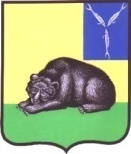 СОВЕТ МУНИЦИПАЛЬНОГО ОБРАЗОВАНИЯ ГОРОД ВОЛЬСКВОЛЬСКОГО МУНИЦИПАЛЬНОГО РАЙОНАСАРАТОВСКОЙ ОБЛАСТИ   Р Е Ш Е Н И Е      10 октября 2017 года                   № 46/3-236                    г. ВольскО признании утратившим силу решения Совета муниципального образования город Вольск от 11.03.2016 г. № 29/3-137 «О порядке представления лицами, замещающими муниципальные должности в органах местного самоуправления муниципального образования город Вольск сведений о доходах и расходах, проверки достоверности сведений о доходах и их полноты и соблюдения ограничений, запретов и обязанностей, установленных законодательством Российской Федерации»	 В соответствии с Федеральным законом от 06 октября 2003 года № 131-ФЗ «Об общих принципах организации местного самоуправления в Российской Федерации», Законом Саратовской области от 02 августа 2017 г. № 66-ЗСО «О порядке представления гражданами, претендующими на замещение муниципальной должности, должности главы местной администрации по контракту, и лицами, замещающими муниципальные должности, должности глав местных администраций по контракту, сведений о доходах, расходах, об имуществе и обязательствах имущественного характера, представляемых в соответствии с законодательством Российской Федерации о противодействии коррупции, и проверки достоверности и полноты таких сведений», руководствуясь Уставом муниципального образования город Вольск Вольского муниципального района Саратовской области, Совет муниципального образования город Вольск Вольского муниципального района Саратовской области РЕШИЛ:Решение Совета муниципального образования город Вольск от 11.03.2016 г. № 29/3-137 «О порядке представления лицами, замещающими муниципальные должности в органах местного самоуправления муниципального образования город Вольск сведений о доходах и расходах, проверки достоверности сведений о доходах и их полноты и соблюдения ограничений, запретов и обязанностей, установленных законодательством Российской Федерации» признать утратившим силу.Контроль за исполнением настоящего решения возложить на главу муниципального образования город Вольск.Настоящее решение вступает в силу со дня его официального опубликования.    И.о.главы муниципального образования город Вольск                                                                                   И.Г.Долотова